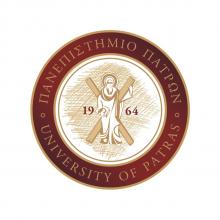 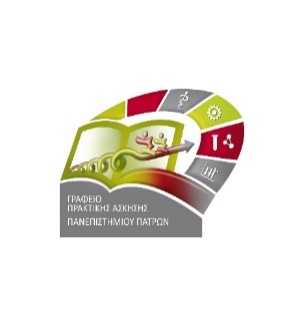 ΠΑΝΕΠΙΣΤΗΜΙΟ ΠΑΤΡΩΝΤΜΗΜΑ ΔΙΟΙΚΗΣΗΣ ΕΠΙΧΕΙΡΗΣΕΩΝΠΡΟΓΡΑΜΜΑ ΠΡΑΚΤΙΚΗΣ ΑΣΚΗΣΗΣΕπιστημονικός Υπεύθυνος: Βασίλειος Βουτσινάς, Καθηγητήςvutsinas@upatras.gr, misbilab@upatras.gr Πάτρα 03/06/2019ΟΡΘΗ ΕΠΑΝΑΛΗΨΗΑΝΑΚΟΙΝΩΣΗ ΕΠΙΛΟΓΗΣ ΦΟΙΤΗΤΩΝ ΓΙΑ ΤΟ ΠΡΟΓΡΑΜΜΑ ΠΡΑΚΤΙΚΗΣ ΑΣΚΗΣΗΣ ΓΙΑ ΤΟ ΑΚΑΔΗΜΑΪΚΟ ΕΤΟΣ 2018-2019 Η Επιτροπή Πρακτικής Άσκησης μετά από λεπτομερή έλεγχο των αιτήσεων που κατέθεσαν οι υποψήφιοι φοιτητές, αποφάσισε για την επιλογή των φοιτητών που θα συμμετέχουν στο Πρόγραμμα Πρακτικής Άσκησης 2018-2019 βάσει των κριτηρίων αξιολόγησης. Η παρουσίαση είναι με σειρά επιτυχίας:Οι πρώτοι 42 (σαράντα δύο) φοιτητές επιλέγονται για να πραγματοποιήσουν την Πρακτική Άσκηση μέσω του προγράμματος ΕΣΠΑ. Σε περίπτωση μη αποδοχής της θέσης ή υπαναχώρησης από κάποιον από τους 42 πρώτους φοιτητές, τη θέση καταλαμβάνει αυτόματα ο πρώτος επιλαχών φοιτητής.Οι φοιτητές έχουν δικαίωμα ενστάσεων 5 ημέρες μετά την ανακοίνωση του πίνακα επιλεγέντων φοιτητών. Οι ενστάσεις θα κατατίθενται στην Γραμματεία του Τμήματος Διοίκησης Επιχειρήσεων και θα εξετάζονται από την Επιτροπή Αξιολόγησης που έχει οριστεί από την Γενική Συνέλευση του Τμήματος.*Για πληροφορίες, οι φοιτητές παρακαλούνται να στέλνουν μήνυμα στο misbilab@upatras.gr.Η ΤΡΙΜΕΛΗΣ ΕΠΙΤΡΟΠΗ ΤΟΥ ΠΡΟΓΡΑΜΜΑΤΟΣ ΠΡΑΚΤΙΚΗΣ ΆΣΚΗΣΗΣΒασίλειος Βουτσινάς, Καθηγητής (Πρόεδρος)Ιωάννης Γιαννίκος, Καθηγητής (Μέλος) Παναγιώτης Πολυχρονίου, Επίκουρος Καθηγητής (Μέλος) ΑΚΑΔΗΜΑΙΚΟ ΕΤΟΣ 2018-2019ΑΚΑΔΗΜΑΙΚΟ ΕΤΟΣ 2018-2019ΑΚΑΔΗΜΑΙΚΟ ΕΤΟΣ 2018-2019ΑΚΑΔΗΜΑΙΚΟ ΕΤΟΣ 2018-2019Α/ΑΑΡ.ΜΗΤΡΩΟΥΑΛΓΟΡΙΘΜΟΣΚΑΤΑΤΑΞΗ110219829,481210223278,702310223345,173410228484,974510228553,305610315003,206710224633,177810224763,118910225413,1191010507332,01101110221571,851111210465881,73121310464971,7075131410465241,64141510464961,56151610225291,54161710315011,47171810466031,47181910465081,33192010464621,31202110223731,29212210436491,23222310465901,19232410466041,08242510512791,0665252610464941,05262710465160,99272810465950,96282910225360,95293010464690,927272727303110464700,875454545313210465230,86323310465700,84333410510770,81343510223380,80353610465650,79363710465420,74373810466050,73383910464540,72394010314990,72404110466740,71414210224820,69424310466550,64434410465890,63444510466610,62454610512760,61464710464840,61474810465990,60484910465250,59495010221780,57505110512810,57515210466150,56525310464520,55535410465500,54545510466440,52555610466510,50565710465720,50565810465340,49585910529830,48596010465210,47606110512740,42616210314880,42626310466650,41636410465940,40646510512780,37656610465710,35666710465680,34676810512710,3068